Учебно-методическое обеспечениекабинета № 46 истории и обществознанияЗаведующий кабинетом - Щербакова Н. В.Ответственный за кабинет -11б классКабинет оборудован для 5-11 классовПлощадь кабинета - 54 кв.м.Число посадочных мест - 30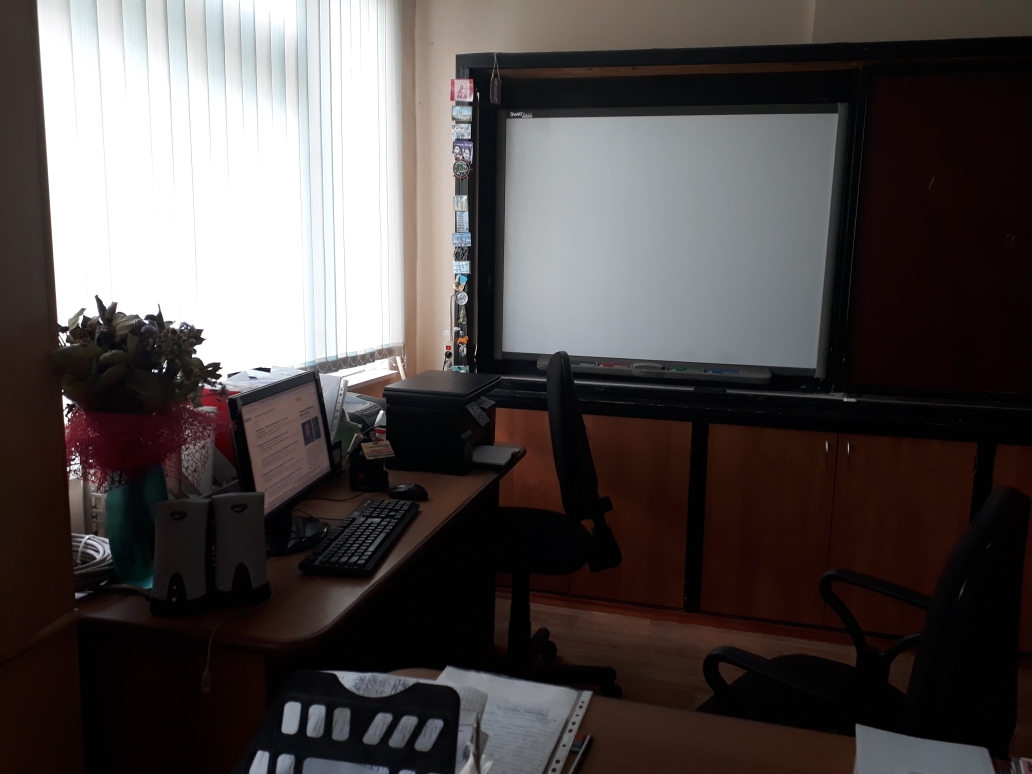 2.Оборудование кабинетаМебельТехнические средства обучения3.Интерактивный контент по предметам обществознание, история России, всеобщая история, историческое краеведениеИнтерактивная доска SMART с программным обеспечением.Авторские презентации по истории России, всеобщей истории.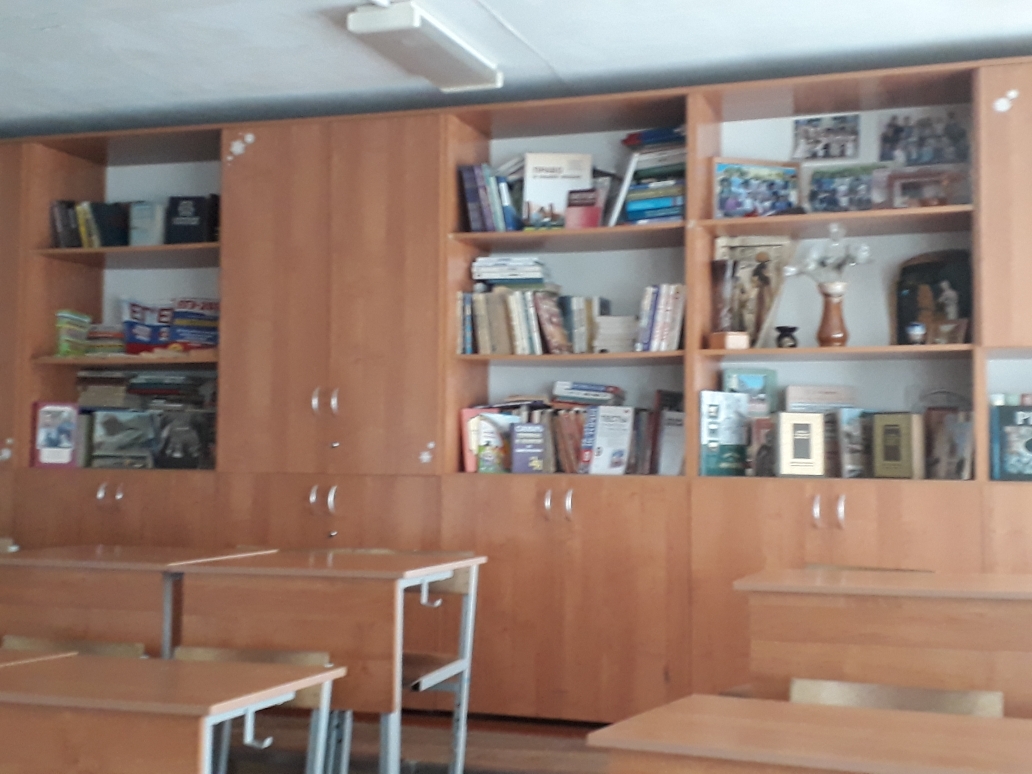 5.Интернет-ссылки  для самостоятельной работы обучающихся по истории, обществознанию, праву1. Материалы о Великой Отечественной войне 1941-1945 гг. http://pobeda.mosreg.ru Битва под Москвой http://glory.rin.ru Аллея славы. Великая Отечественная война: краткое описание, биографии полководцев http://blokada.otrok.ru Ленинград. Блокада. Подвиг http://www.9may.ru  Наша Победа. День за днем http://www.pobediteli.ru Проект ПОБЕДИТЕЛИ: Солдаты Великой войны http://www.iremember.ru Я помню: воспоминания о Великой Отечественной войне 2. Материалы по историиhttp://www.websib.ru/~gardarika/index.htm  Страна Гардарика (призер конкурса «История цивилизации» (.), призер конкурса «Лучший обучающий сайт» среди школьников России (.))http://www.ivki.ru/svitok/index.html  Возникновение письменности у восточных славян. Азбука. Славянские алфавитыhttp://www.tomovl.ru/century13.html  Интерактивная карта «Завоевание Руси татаро-монголами»http://www.moscowkremlin.ru/romanovs.html Династия Романовых. Виртуальная экскурсия. Хронология. Персоналии, современники, важнейшие события, регалии и личные вещи. Коллекция изображений и фотографий.3. Дополнительные Интернет-ресурсыhitp://www.idf.ru/almanah.shtml - электронный альманах «Россия. XX век»http://www.76-82.ru – сайт «Энциклопедия нашего детства», воспоминания о 1976- 1982 гг.http://www.historia.ru– электронный журнал «Мир истории»http://www.historic.ru/books/index.shtml - историческая библиотекаhttp://www.historydoc.edu.ru/catalog.asp -  Исторический документhttp://www.istrodina.com - сайт журнала «Родина»http://www.lib-history.info - Историческая библиотека http://www.oldgazette.narod.ru – сайт «Старые газеты»http://www.vciom.ru– Всероссийский Центр изучения общественного мненияhttp:/www.patriotica.ru/subjects/stalinism.html – библиотека думающего о Россииwww.http://www.elibrary.ru/defaultx.asp- научная электронная библиотекаhttp://fcior.edu.ru/ Федеральный центр информационно-образовательных ресурсов.http://museum.ru/  Портал «Музеи России». http://www.edu.ru–Российское образованиеhttp://www.vestnik.edu.ru – журнал Вестник образования»http://www.prosv.ru – сайт издательства «Просвещение»6. Видеокассеты для работы на уроках Современные методы преподавания права в школе. 2ч.Проблемы правового преподавания в школе.3.Император Павел 1.4.Государственный исторический музей.5.Первая мировая война.6. Древний Египет.7.От Екатерины 1 до Екатерины 2.	8.Государь Алексей Михайлович.9.Император Александр 3.10.Императрица Екатерина Великая.11.Из истории православия.12.Из истории науки и техники. 13. Истории морских сражений. 14.Древний мир.Александр 2.	Император Николай 1.17.Первый император России.18. История Второй мировой войны.7. Перечень компьютерных презентаций по истории России и обществознанию как наглядно-образная и структурно-логическая основа организации познавательной деятельности обучающихся 5 – 11 классов на уроке и во внеучебной деятельностиРоссия с древнейших времен до конца Х1Х века1. Восточные славяне и соседи2. Формирование Древнерусского государства3. Культура Киевской Руси4. Политическая раздробленность на Руси5. Александр Невский как политический деятель6. Культура русских земель в 12-13веках7. Предпосылки объединения русских земель8. Битва на Куликовском поле9. Реформы Избранной Рады10. Иван Грозный 11. Ливонская война12. Опричнина13. Русь Московская. Историческая игра14. Смута. Историческая игра15. Россия в 17 веке: новые явления в экономике16. Россия в 17 веке: основные сословия российского общества17. Российская культура в 17 веке18. Народные восстания «Бунташного века»19. Предпосылки петровских преобразований20. Северная война21. Дворцовые переворотыРОССИЯ В ПЕРВОЙ ПОЛОВИНЕ XIX в. 
1.Россия на рубеже веков. 
2.Внутренняя политика в 1801—1806 гг. 
3.Внешняя политика в 1801—1812 гг. 
4.Отечественная война 1812 г.
5.Внешняя политика России в 1813—1825 гг. 
6.Внутренняя политика в 1814—1825 гг. 
7.Социально-экономическое развитие. 8.Общественные движения. 
9. Восстание декабристов. 10.Внутренняя политика Николая I. 11.Социально-экономическое развитие. 
12.Внешняя политика в 1826—1849 гг. 13.Крымская война 1853—1856 гг. 
14.Развитие образования и науки в первой половине XIX в. 
15.Русские первооткрыватели и путешественники.
16.Живопись. Архитектура. РОССИЯ  ВО ВТОРОЙ ПОЛОВИНЕ XIX в.
1.Отмена крепостного права. 
2.Либеральные реформы 60—70-х гг. 3.Социально-экономическое развитие страны после отмены крепостного права. 4.Общественное движение. 5.Внешняя политика Александра II. 6.Внутренняя политика Александра III. 
7.Экономическое развитие страны в 80—90-е 8.Общественное движение в 80—90-х гг. 
9.Внешняя политика Александра III. 10.Развитие образования и науки во второй половине XIX в. 
Россия в ХХ веке
1. Российская империя на рубеже веков и ее место в мире. 2. Политическое развитие России в начале XX в.3. Социальная структура Российской империи начала XX в. 
4. Внешняя политика Николая II. 5. Первая русская революция. 
6. Реформы П. Л. Столыпина. 7. Россия в Первой мировой войне.
8. Серебряный век русской культуры. 9. От Февраля к Октябрю. 
10.Становление советской власти. 
11. Эволюция экономической политики советской власти. 
12. Гражданская война. 
13. Новая экономическая политика. 14. Внешняя политика в 20-е гг. 15. Духовная жизнь. 7. Индустриализация и коллективизация8. Советский Союз в системе международных отношений в 30-е годы9. Великий подвиг советского народа10. Город Горький в годы Великой Отечественной войны11.Современная РоссияОбществознаниеЧеловекЭкономическая сфера общественной жизниСоциальная сфера общественной жизниПолитическая сфера жизни обществаДуховная культураСтановление Российской конституции20 лет российской конституцииСемьяСеребряный век русской философииМолодежные субкультурыНаша Родина – РоссияМалые группыРоль права в жизни общества8. Перечень электронных образовательных ресурсов кабинета № 461. Виртуальная школа Кирилла и Мефодия. Уроки Всемирной истории. Древний мир. 5 класс// ООО «Кирилл и Мефодий» , 2005; не подлежит обязательной сертификации.2. Виртуальная школа Кирилла и Мефодия. Уроки Всемирной истории. Средние века.6 класс// ООО «Кирилл и Мефодий» , 2005; не подлежит обязательной сертификации.3. Виртуальная школа Кирилла и Мефодия. Уроки Всемирной истории. Новое время.7-8 классы// ООО «Кирилл и Мефодий» , 2005; не подлежит обязательной сертификации.4. Виртуальная школа Кирилла и Мефодия. Уроки Отечественной истории до 19 века. 6-7 классы// ООО «Кирилл и Мефодий» , 2005; не подлежит обязательной сертификации.5. Виртуальная школа Кирилла и Мефодия. Уроки Всемирной истории. Новейшее время.9 класс// ООО «Кирилл и Мефодий» , 2005; не подлежит обязательной сертификации.6.Подготовка к ЕГЭ. История России 10 класс. Мультимедийное
издание.7. Всемирная история в датах. Древний мир и средние века. (CD)9. Видеотека исторических и документальных фильмов.1. Российская империя. Проект Л. Парфенова. Документальный
телевизионный сериал. Т. 1-4.2.1805: триумф Наполеона.	Документальный фильм, 2005.Все о космосе. Документальный фильм, 2005.Нижегородский кремль: 500 лет истории. Документальный фильм, 2009.Один день в Нижнем Новгороде. Документальный фильм, 2007.6. День Победы. Коллекция фильмов о Великой Отечественной войне:*Солдаты*Офицеры*Летят журавли*Они сражались за Родину!*В бой идут одни старики*Белорусский вокзал*Один день без войны*Повесть о настоящем человеке*Живые и мертвые*Отец солдата*Аты – баты,  шли солдаты.7. Прогулки с пещерным человеком. Документальный фильм, 2005.8. Дом. Свидание с планетой. Документальный фильм, 20011.9. Всемирная история живописи. Документальный фильм, 2007.10.Исторические фильмы:*Тарас Бульба*Александр. Невская битва.*Троя10.Перечень дидактических материалов в схемах и таблицах в кабинете истории и обществознания11. Перечень учебных материалов для подготовки  учеников к Единому Государственному Экзамену, в кабинете истории и обществознания12. Список дополнительной литературы по Нижегородскому краеведению для подготовки к учебному занятию1. И.А.Милотворский «Н.Новгород, его прошлое и настоящее» - Н.Новгород, 1911 (128 стр.)2. Овчинников М. «Очерк Нижегородской губернии в историко-географическом отношении» -Н.Новгород, 1888 (83 стр.)3. «Путеводитель по Нижнему Новгороду» Мельников А.П. - Н.Новгород, 1896 (277 стр.)4. Нижегородский край. - Н.Новгород, 1899.-614 стр.5. Н.Храмцовский; Краткий очерк истории и описание Н.Новгорода. ч.1. – Н.Н., 1857. – 167 стр.6. Нижегородская губерния по исследования губернского земства. Выпуск I. – С.-Петербург, 1896 (198 стр.)7. Нижегородская губерния по исследования губернского земства. Выпуск II. – С.-Петербург, 1896 (124 стр.)8. Нижегородская губерния по исследования губернского земства. Выпуск III. – С.-Петербург, 1896 (104 стр.)9. М.А.Плотников; Кустарные промыслы Нижегородской губернии. – Н.Новгород, 1894 (285 стр.)10. Краткий очерк истории и описание Нижнего Новгорода: В 2 ч. Ч.1: (Очерк истории)/Н.Храмцовский. – Н.Новгород, 1857. (167 стр.)11. Памятная книжка Нижегородской губернии на 1890 год. Издание губернского правления. Составлена под редакцией А.П.Мельникова. – Н.Новгород, 1890. (450 стр.)12. П.Г.Любомиров; Очерк истории нижегородского ополчения 1611-1613 гг. – Петроград, 1917. (309 стр.)13. Краеведческий сборник. Том I. - Н.Новгород, 1924. (282 стр.)14. А.П.Мельников; К 300-летию Смутного времени. Н.Новгород и Нижегородский край. Исторический очерк Н.Новгорода. Этнографический очерк Нижегородского края. – М., 1911. (181 стр.)15.А.П.Мельников Очерки бытовой истории Нижегородской ярморки (1817-1917). 2 издание. – Н.Новгород, 1993 (229 стр.)16.памятная книжка Нидегородской губернии на 1890 г. Издание губернского правления. Составления опд ред. А.П.Мельникова. – Н.Новгород, 1890. – 450с.17.Нижегородский край. Памятная книжка Нижегородской губернии на 1900 г. – Н.Новгород, 1899. – 614 с.Нижегородский край. Факты. События. Люди. Л. В. Седов, Н.Ф. Филатов НИРО, 1994Наш край. Книга для учащихся школ, гимназии и лицеев. Н. Н.: Книга,2009'Глядя с откоса. Рассказы о родном крае. А. В. Седов, Н. Н.: Книга, 2009100 биографий домов Нижнего Новгорода.   О, Наумова   Н. Н.: Кварц, 2008Нижегородский кремльС. Л. Агафонов        Н. Н.: Кварц, 2008Нижегородские градоначальники со времен Екатерины второй до наших дней.  Е. Маркидонова        Н. Н.: Книга 2006Декабристы-нижегородцы. Сост. К. Маслов, Е. Калинин. Горький 1974История Нижегородской области. Книга для чтения. В. Федоров, А. Тюрина. Арзамас 2004.История Горьковской области. Учебное пособие. В. Федоров, А. Тюрина. Горький, 1980.Города и посады Нижегородского Поволжья в 17 в. Н.Ф. Филатов, Горький. 1989.Наш Нижний Новгород. Книга для семейного чтения. Н. Новгород. 2009.13. Список рефератов НОУ по истории России, всеобщей истории, обществознанию и праву Проблемы современной российской молодежиСубкультурыПодростковая любовьДемократия-теория и реальностьГосударственная дума Российской Федерации: сто лет российского парламентаризмаГосударственная дума Российской Федерации и ее полномочияАвторитаризм и Тоталитаризм как типы политических режимовПроблема человека в философии ХХ векаПолитическое учение АристотеляПолитическая этика Макиавелли и ее влияние на Новое времяАвторитаризм и Тоталитаризм Политическая культура в современной РоссииМестные органы управления: функции, цели, задачиПрезидент Российской федерации, конституция, президенты Российской ФедерацииПолитические учения ПлатонаПолитические учения Нового времени ХVI векаПроблема национальной идеи в России: прошлое и настоящееПравительство Нижегородской областиКонституция: прошлое, настоящее, будущееСемья как условие формирования личности подросткаИнтернет общение. Формирование интернет-языкаРелигиозные конфликты в современном миреСравнения анархической теории и теории правового государства в условиях развития современного российского обществаГлобальные проблемы современностиПроблема современной студенческой семьиИнтеллигенция и революцияСовременные концепции политического лидерстваМанипуляции сознаниемИстория выборов РоссииПрава человекаЭлементы и структура религииГражданское обществоИстория анархистских общественно-политических организаций и движений в РоссииНаркотики и терроризм. Паутина злаГлобальные проблемы человечестваВоздействие СМИ на формирование нового поколенияСудебная система РФРелигия в современной РоссииСтановление Российского парламентаризмаМарксизм: теория и практикаНикколо Макиавелли и его наука Психологические проблемы молодежи, связанные с наркоманиейТоталитарные сектыПлатон и Аристотель. Сравнительный анализ философских идей. Всеобщая история-Приход Адольфа Гитлера к властиСовременная внешняя политика США в странах ближневосточного регионаХолодная война. Конфликт сверхдержав.Карибский кризисФашизмИспанская инквизицияСтолетняя войнаЕвропейская цивилизация в средневековье. Культурные и правовые аспекты.Эпоха, предшествовавшая и современная МонтескьеВальтер – представитель философского течения просвещенияЭпоха просвещенияГражданская война в США 1861-1865гг – Кавалерия конфедерацииРелигия викинговЗагадки племен майяАлександр МакедонскийИнкская империяКультура майяКитайская цивилизацияДревний ЕгипетИстория Ольвийского полиса с VIIв. До н.э. по IVв. Н.э.РыцариРеформа ЭхнатонаИстория, Математика, Астрономия и календари майяИстория Китая от Империи Цинов до образования Китайской Национальной РеспубликиСША в послевоенный период(1945-1960 гг.)Объединение Германии – ход переговорного процессаЧехословакия с 1991 года.Венгрия. Социализм по ЕвропейскиВозможна ли единая европейская или мировая цивилизация?Современная международная судебная система как главный фактор поддержания мирового правопорядка.Общая оборонительная политика стран ЕС и строительство европейской армииГлобальные проблемы современной ЕвропыСовременные проблемы ЕвропыСС и их роль во Второй Мировой войнеТретий Рейх: взлёты и падения.Третий Рейх: от успеха к краху.История войск ССПерелом во Второй Мировой войнеИдеология и роль самураев в истории и культуре ЯпонииОбразование государства Израиль в контексте трансформации геополитической карты регионаИстория Антисемитизма и его ярчайшее проявление ХолокостОсетино-грузинский конфликт 2008 годаИтоги II второй мировой войны: от их пересмотра к новому этапу глобализацииПредвоенные годы Второй мировой войныНовый порядок нацистовИстория РоссииРоль церковного раскола в истории РоссииВнутренняя политика Александра 1Выдающийся полководец А.В. Суворов и его теоретическое наследие – «Наука побеждать»Георгий Второй Всеволодович Владимирский: Личность и политический деятельЦарствование Павла 1Формирование России как евразийского государстваКрестьянская война под предводительством Емельяна ПугачеваИмператрица Екатерина 2. Первые шагиОснование и строительство Санкт-ПетербургаПросвещенный абсолютизм Екатерины 2Крестьянские восстание в РоссииРоссия в эпоху дворцовых переворотовИстория МосквыТайны дворцовых переворотовРоль женщин в управлении Россией в эпоху дворцовых переворотовВнешняя политика Петра 1Эволюция российской государственности от Ивана Грозного до Петра ВеликогоДипломатия Петра Великого – начало новой эры международных отношенийПервые РомановыСмутное времяСеверная война  и отображение её в поэме А.С. Пушкина «Полтава»Историческое значение деятельности сподвижников Петра 1Церковные реформы Петра 1Рыбная ловля и её история в развитии человечестваРусская митрополия в международных отношениях Восточной Европы ( конец 14-15 века)Патриарх Никон и церковная реформа в России во второй половине 17 векаРеформы НиконаРоссия в 16 веке. Правление Ивана 4 ГрозногоАлександр Невский и его роль в истории РоссииИван Грозный как исторический деятель. Образ Ивана Грозного в поэме М.Ю Лермонтова  « Песня про купца Калашникова»Сказание о князе Олеге в истории государства Российского Карамзина Н.М и балладе Пушкина А.С «Песня о вещем Олеге»Монголо-татарское нашествие в историографии РоссииДревнерусская иконописьРеформы Столыпина Петра АркадьевичаВнешняя политика Николая 2Сперанский как политические деятельНародническое движение как начало терроризма в РоссииПартизанское движение Отечественной войны 1812 годаВнешняя политика Александра 1Восстание декабристов 14 декабря 1825 годаПравление Александра 1 и Александра 2Правовой аспект франко-русских отношений в период и накануне войны 1812 годаРоль анархизма в истории России 20 векаРешение крестьянского вопроса при Александре 2Великие реформы Александра 2Роль эсеров в истории России первой половины 20 векаНародническое движениеМеценатство  в России 19-20 веков. МорозовыДни воинской славы РоссииГероическая оборона СевастополяПричины и последствия русско-японской войны 1904-1905 годаГ.В.ПлехановПромышленное развитие России в начале 20 века до первой мировой войныЗаговор против Николая 2Столыпин – великий реформатор14. Памятки «Учимся учиться» для работы на уроках истории, обществознания, при подготовке домашнего заданияОбщие правила составления плана при работе с текстом:1. Для составления плана необходимо прочитать текст про себя, продумать прочитанное.2. Разбить текст на смысловые части, озаглавить их. В заголовках надо передать главную мысль каждого фрагмента.3. Проверить, отражают ли пункты плана основную мысль текста, связан ли последующий пункт плана с предыдущим.4. Проверить, можно ли, руководствуясь этим планом, раскрыть основную мысль текста. Правила конспектирования:1. Внимательно прочитайте текст. Попутно отмечайте непонятные места, новые слова, имена, даты.2. Наведите справки о лицах, событиях, упомянутых в тексте. При записи не забудьте вынести справочные данные на поля.3. При первом чтении текста составьте простой план. При повторном чтении постарайтесь кратко сформулировать основное положение текста, отметив аргументацию автора.4. Заключительный этап конспектирования состоит из перечитывания ранее отмеченных мест и их краткой последовательной записи.5. При конспектировании надо стараться выразить авторскую мысль своими словами. Стремитесь к тому, чтобы один абзац авторского текста был передан при конспектировании одним , максимум двумя предложениями.Как дать рецензию на ответ товарища:1. Оцените, насколько правильно и грамотно ответил Ваш товарищ, какие ошибки он допустил.2. Следовал ли он намеченному плану, в чем отошел от него, что пропустил.3. Вспомните, выразил ли ученик своё личное мнение и отношение к историческим событиям и их участникам.4. Употреблял ли он в рассказе необходимые термины и понятия.5. Укажите ошибки и недостатки речи (ненужные повторения, отсутствие эпитетов, живых характеристик людей и событий).Как составить синхронистическую таблицу:1. Разграфите страницу тетради (разворот) сверху вниз, по вертикали, в   левой графе укажите века.2. По горизонтали в верхнем ряду укажите названия стран и народов.3. Вспомните основные события, процессы, происходившие в определённое время.4. Перечислите их в хронологическом порядке отдельно по каждой стране, соотнося с веками. Указывайте точные даты.5. При записи в таблице расположите перечень сходных фактов на одном горизонтальном уровне.Обобщающая логическая схема изучения исторических явлений:1. Причины возникновения явления:-противоречия, вызвавшие явление, необходимость их преодоления,-потребности, интересы сторон, общественных сил, заинтересованность их в разрешении противоречий.2. Содержание явления, его развитие:-важнейшие факторы, связанные с борьбой за  разрешение противоречия,-социальная направленность действий различных сил, борьба за разрешение противоречий.3. Причины определённого исхода (успеха или неуспеха) в развитии явления.4. Последствия развития и значение явления:-разрешение данным явлением назревших противоречий,-влияние данного явления на общий процесс исторического развития. Характеристика общественных выступлений:1. Время и место выступления.2. Связь с другими событиями.3. Причины.4. Социальный состав участников.5. Требования, лозунги, цели.6. Методы борьбы (митинги, демонстрации, стачки, восстания, акция протеста, или гражданского неповиновения и т.д.).7. Масштабы выступления.8. Уровень организованности,9. Имена участников, руководителей.10. Развитие событий, основные этапы.11. Значение выступления, его результаты.Характеристика политического строя государства:1. Форма правления: монархия (абсолютная, конституционная, дуалистическая) или республика (парламентская, смешанная, президентская, суперпрезидентская).2. Форма режима: демократия, авторитаризм, тоталитаризм.3. Форма устройства: федерация, унитарное государство. Является ли составной частью какого – либо объединения конфедеративного типа (например, Европейского союза).4. Структура органов власти:-глав государства, его полномочия,-законодательные органы (структура, способ формирования, полномочия),-исполнительные органы (способ формирования, функции, подчинённость),-судебные органы,-соотношение прав законодательной, исполнительной, судебной власти,-местные органы власти.5. Прав граждан (подданных):-избирательное право (всеобщее или нет, наличие цензов и т. пр.)-политические права и свободы,-личные права и свободы,-возможность использования провозглашенных законом прав.6. Основные политические партии и движения (краткая характеристика программ, методов их реализации, влияния на различные социальные слои, положения в политической системе).7.Краткая обобщённая оценка политического строя и перспектив его развития.Характеристика войн:1. Причина войн, хронологические рамки.2. Воюющие страны или группировки стран.3. Цели сторон.4. Соотношение сил воюющих стран.5. Повод к войне.6. Ход военных действий (по этапам):-планы сторон в начале каждого этапа,-военные и политические итоги этапа.7. Характер войны.8. Условия мирного договора.9. Военные и политические итоги войны.Как дать оценку историческому событию:1. Установите причины события.2. Определите заинтересованность в событии определённых классов и общественных групп.3. Характер события (антифеодальный, освободительный, реакционный и т.д.)4. Связь с другими подобными событиями.5. Значение:-для участников события,-для последующего исторического развития.Памятка для характеристики  и оценки исторического деятеля:1. Когда и в какой стране жил и действовал исторический деятель, к какой общественной группе он принадлежал по своему происхождению? Каковы были его цели, планы, какими средствами он стремился реализовать их?2. Опишите внешность и характер исторического деятеля. Какие личные качества помогали ему идти к цели, а какие мешали? Что Вы цените в его характере, что не одобряете?3. Перечислите основные результаты его деятельности (какие цели удалось претворить в жизнь).4. Установите, в интересах каких общественных сил действовал герой Вашего описания.5. Оцените деятельность выдающегося человека (кому была полезна, выгодна; способствовала ли прогрессу общества). Выскажите своё отношение к нему.Рекомендации по написанию реферата на историческую тему:1. Определить цель написания реферата в соответствии с поставленной темой.2. Составить план.3. При чтении литературы выделить основные идеи, положения, доказательства, чтобы затем сосредоточить на них своё внимание.4. Классифицировать собранный материал, обобщить, сделать вывод.Структура реферата:1. План или оглавление с указанием страниц.2. Обоснование выбора темы.3. Теоретические основы выбранной темы.4. Изложение основного вопроса.5. Вывод и обобщение.6. Практическое значение реферата.7. Список используемой литературы.8. Приложения.Примерные аспекты содержания реферата.1. Вводная часть:-Обоснованность выбора темы (её актуальность, значимость, новые современные подходы к решению проблемы, наличие противоположных точек зрения и желания в них разобраться, противоположность бытовых представлений и научных данных о заинтересовавшем факте истории, личные мотивы и обстоятельства возникновения интереса к данной теме).2. Основная часть:-суть проблемы, изложение объективных исторических сведений по теме реферата,-критический обзор источников,-собственные сведения, версии, оценки.3. Заключение:-основные выводы,-результаты и личная значимость проделанной работы,-перспективы продолжения работы над темой.Оформление титульного листа: название школы, тема реферата, Ф.И. автора, класс, Ф.И.О. учителя, год написания реферата.Отзыв учителя: содержательность, логичность, аргументированность изложения материала и обобщение выводов;умение анализировать различные источники, извлекать из них исчерпывающую информацию, систематизировать и обобщать материалы; умение выявлять несовпадения в различных позициях, суждениях по проблеме реферата, давать ей критическую оценку; присутствие личностной позиции автора, самостоятельность, оригинальность, обоснованность его суждений; умение ясно выражать свои мысли в письменной форме, яркость, образность выражений, индивидуальность стиля реферата; правильное оформление реферата, соответствие с планом, наличие цитат, их оформление,  сопроводительные материалы к реферату15. Требования ФГОС к минимуму содержания и уровню подготовки обучающихся по истории и обществознанию.11.2.Общественно-научные предметыИзучение предметной области «Общественно-научные предметы» должно обеспечить: формирование мировоззренческой, ценностно-смысловой сферы обучающихся,  личностных основ российской гражданской идентичности, социальной ответственности, правового самосознания, поликультурности, толерантности, приверженности ценностям, закреплённым в Конституции Российской Федерации;понимание основных принципов жизни общества, роли окружающей среды  как важного фактора формирования качеств личности, ее социализации; владение экологическим мышлением, обеспечивающим понимание взаимосвязи между природными, социальными, экономическими и политическими явлениями, их влияния на качество жизни человека и качество окружающей его среды;осознание своей роли в целостном, многообразном и быстро изменяющемся глобальном мире;приобретение теоретических знаний и опыта их применения для адекватной ориентации в окружающем мире, выработки способов адаптации в нём, формирования собственной активной позиции в общественной жизни при решении задач в области социальных отношений.При изучении общественно-научных предметов задача развития и воспитания личности обучающихся является приоритетной.Предметные результаты изучения предметной области «Общественно-научные предметы» должны отражать: История России. Всеобщая история: 1) формирование основ гражданской, этнонациональной, социальной, культурной самоидентификации личности обучающегося, осмысление им опыта российской истории как части мировой истории, усвоение базовых национальных ценностей современного российского общества: гуманистических и демократических ценностей, идей мира и взаимопонимания между народами, людьми разных культур; 2) овладение базовыми историческими знаниями, а также представлениями о закономерностях развития человеческого общества с древности до наших дней в социальной, экономической, политической, научной и культурной сферах; приобретение опыта историко-культурного, цивилизационного подхода к оценке социальных явлений, современных глобальных процессов; 3) формирование умений применения исторических знаний для осмысления сущности современных общественных явлений,  жизни в современном поликультурном, полиэтничном и многоконфессиональном мире; 4) формирование важнейших культурно-исторических ориентиров для гражданской, этнонациональной, социальной, культурной самоидентификации личности, миропонимания и познания современного общества на основе изучения исторического опыта России и человечества;5) развитие умений искать, анализировать, сопоставлять и оценивать содержащуюся в различных источниках информацию о событиях и явлениях прошлого и настоящего, способностей определять  и аргументировать  своё  отношение к ней;6) воспитание уважения к историческому наследию народов России; восприятие традиций исторического диалога, сложившихся в  поликультурном, полиэтничном и многоконфессиональном Российском государстве.Обществознание:1) формирование у обучающихся личностных представлений об основах российской гражданской идентичности, патриотизма, гражданственности, социальной ответственности, правового самосознания, толерантности, приверженности ценностям, закреплённым в Конституции Российской Федерации;2) понимание основных принципов жизни общества, основ современных научных теорий общественного развития;3) приобретение теоретических знаний и опыта применения полученных знаний и умений для определения собственной активной позиции в общественной жизни, для решения типичных задач в области социальных отношений, адекватных возрасту обучающихся, межличностных отношений, включая отношения между людьми различных национальностей и вероисповеданий, возрастов и социальных групп; 4) формирование основ правосознания для соотнесения собственного поведения и поступков других людей с нравственными ценностями и нормами поведения, установленными законодательством Российской Федерации, убежденности в необходимости защищать правопорядок правовыми способами и средствами, умений реализовывать основные социальные роли в пределах своей дееспособности;5) освоение приемов работы с социально значимой информацией, её осмысление; развитие способностей обучающихся делать необходимые выводы и давать обоснованные оценки социальным событиям и процессам;6) развитие социального кругозора и формирование познавательного интереса к изучению общественных дисциплин.Интернет-Ресурсы по ИсторииСодержание:1. Всемирная История. История Древнего Мира. Античность1.1. Всемирная История1.2. Древний Мир. Античность История Средних Веков3. Новая и Новейшая История3.1 Новое Время3.2. Новейшее Время4. История России4.1. Древняя Русь. Средние Века. Новое Время4.2 Новейшее Время5. Сайты Высших Учебных Заведений, Посвященные Истории6. Периодические Издания По Истории1. Всемирная История. История Древнего Мира. Античность1.1 Всемирная история1. Археология. Руhttp://www.archaeology.ru/Для профессионалов и любителей, поисковиков и учащихся. На сайте представлены новости археологии (во многом взятые из разных средств массовой информации). Более 7000 аннотированных ссылок на ресурсы по всем направлениям современной археологии, есть очень краткое описание большого количества компьютерных программ, использующихся археологами, расположена доска объявлений, очень активный форум, и многое другое. Много ссылок на древние тексты. Организован поиск2. Библиотека Максима Мошковаhttp://lib.ru/HISTORY/Самая известная в Рунете www-библиотека, открыта в 1994. Общая популярность ресурса, складывающегося, в основном, из присылаемых читателями текстов, такова, что ежемесячно пополняется и исторический раздел. На сайте есть как исследования (в основном публицистического характера), так и тексты источников. Записаны ссылки на другие библиотеки, в которых находятся подобные ресурсы, при этом на сайте есть несколько текстов, не имеющихся больше нигде в Рунете. Кроме раздела "History", в библиотеке Максима Мошкова есть и другие, в которых выставляются исторически ценные тексты – например, "Старинная европейская литература" или "Античная литература, поэзия и философия" http://www.lib.ru/POEEAST/3. Всемирная историяhttp://www.world-history.ru/Проект не претендует, несмотря на свое название, на действительно полный охват истории человечества, а лишь содержит материалы, в свое время прочитанные и теперь подготовленные автором к публикации на сайте. Проект находится в постоянном развитии, так что со временем, возможно, разрастется до полноценного информационного ресурса. Материалы сайта, как правило, представляют собой статьи из разнообразных книг по истории, и, по мере возможности, автор сайта старается указывать авторов и источники. Очень интересна рубрика «Этот день в истории»4. Всемирная история в лицахhttp://rulers.narod.ru/Сайт, посвященный великим людям в истории человечества. Представлены великие личности всех времен и народов (немного, всего 33). В процессе работы - Энциклопедический словарь "Государи и династии зарубежной Европы", королевские династии Франции и Германии. Выложены некоторые карты и схемы, которые используются на сайте в разделах о великих людях в истории человечества.5. Геосинхрония - Атлас всемирной историиhttp://www.ostu.ru/personal/nikolaev/5 тысяч лет развития цивилизации представлены в картах, схемах и таблицах, упорядоченных в хронологическом порядке. Приведены Карты и схемы по всеобщей истории. Схемы образования и карты древних государств. Таблицы династий и правителей6. История. Руhttp://www.istorya.ru/Сайт по всемирной истории и истории России с древнейших времен. Представлены книги, статьи, коллекция рефератов, карты. Работает форум7. Коллекция: Исторические документы. Российский общеобразовательный порталhttp://historydoc.edu.ru/Коллекция фото-, аудио-, видеодокументов и иллюстрированных ссылок на тексты исторических источников. Снабжена авторскими комментариями. Материалы предназначены для средней школы. Многоуровневый рубрикатор: по личностям, по историческому периоду.8. Новый Геродот. Общеисторический форумhttp://gerodot.ru/Общеисторический портал "Новый Геродот" представляет собой клуб людей и сайтов, объединенных интересом и уважением к истории. Проекты: Помпеи: шаг за шагом, Путешествия, Реконструкция, Точка зрения. В Либерее можно найти редкие статьи из научных и популярных журналов, главы из книг и собственные материалы участников форума "Новый Геродот". В справочно-библиографическом отделе проекта вы найдете биографии и библиографии ученых; содержания журналов и сборников и указатели книжных серий; рецензии. В списки включены ссылки на опубликованные в Интернете работы.9. Рубрикон http://www.rubricon.com/qe.asp?qtype=7&id=0&srubr=3835Информационно-энциклопедический проект, в рамках которого пользователь получает свободный доступ к полным электронным версиям энциклопедий и словарей, изданных за последние сто лет в России. Опубликованы, в частности, "Большая советская энциклопедия", избранные статьи из "Энциклопедического словаря Брокгауза и Ефрона", энциклопедические словари "Всемирная история", и "История Отечества", "Всемирный биографический словарь", энциклопедии "Москва" и "Санкт-Петербург". На сервере есть разветвленный рубрикатор, поиск в сети Интернет, журнал "Кругозор" и многое другое.С 10 июня 2003 года полные тексты находятся только в платном доступе.10. Сервер восточноевропейской археологииhttp://archaeology.kiev.ua/Сервер разработан Лабораторией аналитических исследований НИИПОИ МКИ Украины. Представлены археологические исследования и исторические материалы практически по всем странам Восточной Европы, дается множество ссылок на интернет – ресурсы по проблеме археологии, есть археологический словарь 11. Хронос. Всемирная история в Интернетеhttp://www.hrono.ru/index.phpЭто исторический проект, на страницах которого отражены все значимые проблемы всемирной истории, причем с освещением всех основных точек зрения по каждой проблеме. Самые разнообразные авторские суждения по практически всем основным историческим событиям (будь то восстание крестьян, дворцовый переворот, съезд партии и т.д.) собраны и составлены в стройную взаимосвязанную систему. Главным структурообразующим элементом ХРОНОСа стали хронологические таблицы и система указателей (биографических, предметных, географических, этнографических, религиоведческих. Некоторые таблицы - только по истории XX века. Таблицы снабжены гиперссылками на другие таблицы и иной справочный материал, в том числе разнообразные словари и карты. Есть отдельные генеалогические таблицы, электронные версии статей по истории12. Центральноазиатский исторический серверhttp://www.kyrgyz.ru/Ресурс посвящен истории народов центральноазиатского региона: киргизов, кыпчаков, хакасов и др. На сайте представлены генеалогические и родоплеменные списки киргизов и других кочевых объединений, памятники письменности, хронологические таблицы по истории этого региона. История письменности. Фотогалерея. Форум: языки, происхождение народов, антропология, культура и др. Ресурс адресован тем, кому интересна история, этнография, археология, генеалогии центральноазиатских народов. 13. Gumilevica: гипотезы, теории, мировоззренияhttp://gumilevica.kulichki.net/Сайт посвящен трудам великого русского ученого Л.Н. Гумилева (1912-1992) и его друзей, учеников и последователей. Проведя обширный анализ взаимодействий народов Евразии, Лев Николаевич продолжил и развил идеи евразийства, общественного течения начала XX в. Представлены коллективные монографии институтов РАН по истории Востока в древности, средневековья (до монголов и после), Европы до падения Рима и конечно о Хазарии. В проекте "Анналы" - труды Г.В. Вернадского, П.Н. Савицкого, Н.С. Трубецкого и Н.Я. Данилевского. Большая коллекция исторических карт (примерно половина из них - цветные). Теперь можно виртуально посетить многие страны в различные эпохи, увидев богатую коллекцию исторических карт и этнополитичеcкий атлас Евразии (700 г. до х.э.—1200 г. х.э).14. Historic.Ru – Познаем человека через его историюhttp://historic.ru/Понемножку о разном. История, искусство, религия древних цивилизаций; история исследований. В Библиотеке опубликованы "Мифы Древнего Китая" Юань Кэ, трехтомник "История Древнего мира", лекции Т.Н. Грановского и некоторые другие интересные книги; идет публикация многотомника "Всемирная история. Энциклопедия".15. History of Chinahttp://www-chaos.umd.edu/history/История Китая от древнейших царских династий до коммунистической республики: хронология, политическая история.1.2. Древний мир. Античность1. Античная мифологияhttp://mythology.sgu.ru/mythology/ant/index.htm Сайт предполагает не только изучение материала, но и возможность on-line тестирования, приводятся статьи, очерки, библиография, поэзия, проза, произведения классиков, рисунки в "мифологическом" стиле, рецензии на книги (научные и художественные), тексты песен и статьи по музыке.2. Античное искусство http://www.antica.lt/Сайт дает представление об античном искусстве, античной культуре в самом широком проявлении. Представлены материалы по искусству Древней Греции и Древнего Рима. Отдельно выделена античная философия. Кроме того, существует поиск по персоналиям, есть Глоссарий, объединяющий ключевые термины, которые встречаются на сайте.Военно – исторический портал античности и средних веков «Боевая техника древности»http://www.xlegio.ru/ Портал наполнен редкими и очень ценными трактатами античных историков и инженеров, а также актуальными статьями современных ученых по истории военного дела допороховой эпохи. К настоящему моменту X Legio является наиболее полным в российском и русскоязычном интернете источником по широкому спектру военно-технических тем и военно-исторических вопросов, связанных с Древними Грецией и Римом, Византией, государствами средневековой Европы. Здесь можно найти текстовую информацию и иллюстрации кораблей, метательных орудий, осадных орудий древности. Имеется терминологический словарь, что облегчает поиск и пользование сайтом.. Есть и раздел "Первоисточники", в котором приведены тексты, или чаще фрагменты текстов античных авторов, посвященных знаменитым осадам и военачальникам. Среди авторов – Аппиан, Полибий, Диодор. Полностью выставлен перевод текста Флавия Вегеция "Краткое изложение военного дела". На сайте также организован форум для любителей древней военной истории и техники.4. Древний Египет – Перо Маатhttp://pero-maat.ru/Коллекция информации для тех, кто любит Древний Египет. Новости Египтологии, статьи о Египте. Литература (популярная, художественная и др. о Древнем Египте). Мудрость Египта (цитаты и пр.). Ассоциация по изучению Древнего Египта. Лекции, материалы, форум по истории и культуре Древнего Египта. Последнее обновление сайта - 2008 г., есть архив за 2005 и 2006 года. Сайт входит в "Общеисторический портал "Новый Геродот".5. Древний мирhttp://ancient.gerodot.ru/Сайт посвящен истории древних держав, таких как Двуречье, Египет, Индия, Греция, Ассирия, Персия, Китай, Рим, Майя, Финикия, Япония, Цейлон, Ацтеки, Палестина, Корея, Индокитай. На сайте можно найти карты и схемы, сведения об исторических личностях, военном искусстве, новые теории, версии и гипотезы, хронологию, рефераты и экскурсии.6. Дуат. Проект Египтомания.http://duat.egyptclub.ru/Сайт начал свою деятельность в 1999 г. Представлено все о Древнем Египте: боги, культура, хронология, словарь, форум и др. Есть ссылки на другие сайты по египтологии.Иероглифика. Ключ Древнего Египтаhttp://www.refill.ru/egypt/index2002.htmНа сайте представлены начальные сведения по египетскому языку и большой раздел по семантике древнеегипетского искусства.История Древнего Рима http://ancientrome.ru Удачным и по оформлению, и по содержанию, и по удобству пользования является сайт по истории Древнего Рима. Это крупный любительский проект по древней истории. Здесь представлены материалы по истории всего античного мира. Основное содержание – статьи и публикации исторических источников. В разделе "Античная литература" собрана богатая электронная библиотека переводов античных авторов, в том числе представлены "История" Геродота, "Римская история" и "Гражданские войны" Аппиана, некоторые книги "Анналов" Тацита и "Истории Рима" Тита Ливия. Есть материалы по искусству и архитектуре античного Рима. Представлена большая коллекция изображений и описаний античных монет. Здесь удастся подобрать дополнительный материал о консулах и императорах Древнего Рима. Имеется поисковая система-навигатор, с помощью которой легко ориентироваться в материалах сайта, и в приводимой античной литературе. Сайт требует регистрации.Миробиблион: библиотека произведений античных и византийских авторов http://myriobiblion.byzantion.ru/Электронная библиотека произведений античных и византийских авторов: Плутарх, Софокл; Евсевий Кесарийский, Прокопий Кесарийский, Лев Диакон, Михаил Пселл, Анна Комнина и др. Также составляются тематические библиографические указатели. Есть форум и большая коллекция ссылок на сайты, посвященные Древней истории.Портреты античности  http://portreta.narod.ru/Западногерманский археолог, искусствовед, историк античности, профессор Герман Хафнер проделал интереснейшую работу: собрал, разместил в алфавитном порядке различного рода портреты на монетах, конторниатах, фресках, мозаики, бюсты, статуи, рельефы, гермы, геммы и т.д. многих идентифицированных деятелей античности, сопроводив каждый из портретов биографической справкой. Есть алфавитный указатель.11. Эллада: мифология древней Греции http://www.hellados.ru/ Тем, кто не первый год общается с античной литературой, будут интересны иллюстрации и генеалогия. А вот тот, кто с ней почти не знаком, найдет здесь простое и доступное изложение мифов и легенд Древней Греции. А также подробную родословную греческих богов и героев. Кроме того, сайт содержит более 1000 иллюстраций к древнегреческим мифам!12. Alpha. Древнегреческо-русский словарь.http://gurin.tomsknet.ru/alpha.htmlПрограмма Alpha - это электронная версия древнегреческо-русского словаря И.Х. Дворецкого (под ред. С.И. Соболевского). Книга была выпущена государственным издательством иностранных и национальных словарей в 1958 г. и больше не переиздавалась. Это самый полный древнегреческо-русский словарь, он содержит 70500 статей со множеством цитат из древних авторов. Есть бесплатный и платный варианты.13. The Britich Museumhttp://www.ancientegypt.co.uk/menu.html Портал, посвящённый Древнему Египту. На нём Вы сможете найти последние новости египтологии и эксклюзивные переводы статей, а также информацию по Древнему Египту. Портал регулярно обновляется. Сайт на английском языке.14. Egypt: History – Pharaonic Dynasties (English) (История – Династии фараонов)http://interoz.com/egypt/ehistory.htmИнформация о Египетской истории из множества источников. Использовано большое количество ресурсов, чтобы как можно лучше отразить широкое разнообразие исторических фактов и особенно ее ранний период. Сайт на английском языке.15. Sisyphos - путеводитель по египтологическим ресурсам в Интернете http://vifa.ub.uni-heidelberg.de/sisyphos/servlet/de.izsoz.dbclear.query.browse.BrowseFacette/domain=egypt/lang=de/stock=egypt,egyptjournal?subjectegyptologyПроект Гейдельбергского университета позволяет искать египтологические материалы по темам, регионам, отдельным эпохам и ряду др. критериев. На данный момент охватывает около 260 источников. Сайт на немецком языке.2. История Средних ВековВосточная литература. Средневековые исторические источники Востока и Западаhttp://www.vostlit.info/common/about.phtml?id=658Сайт представляет собой источниковедческую базу средневековых летописей на русском языке. Содержит обширную базу средневековых исторических источников Востока и Запада, сгруппированных по алфавиту. Есть каталоги по хронологии, по документам, множество карт, таблицы и прочие материалы, способствующие изучению источников. Есть возможность пообщаться на форуме, высказать пожелания о том, какую книгу вы хотели бы видеть выложенной на сайте.Все о рыцарстве и средних векахhttp://gelfrad.narod.ru/Сайт «Все о рыцарстве и средних веках» будет интересен как учителям так и ученикам. Сайт содержит следующие основные разделы: - Феодальная иерархия – о структуре власти в средние века - Гражданский костюм – есть выкройки - Рыцарский костюм – различные элементы одежды германского рыцаря 12-13 вв. Геральдика – содержит информацию о терминах, правилах создания герба. Есть библиотека, в которой представлены книги и отдельные статьи по средневековой тематике.Загадки цивилизации майя»http://www.goldenfish.nm.ru/Все о загадочной цивилизации майя, которая была настолько высокоразвитой, что до сих пор удивляет мир. Сайт пытается отгадать загадки Чичен-Ица — самого известного из древних городов майя, раскрыть тайну загадочных иероглифов майя. Приводится список книг, журнальных статей, научно-познавательных фильмов и web-сайтов, которые использовались при подготовке материалов данного сайта.4. Интернет-проект "История ордена Храма" (ИПИОХ)http://templiers.info/Сайт "Интернет-проект "История ордена Храма" (ИПИОХ) входит в число крупнейших русскоязычных ресурсов, посвященных изучению истории. Он будет интересен всем, кто изучает историю Ордена Тамплиеров, крестовые походы, тевтонских рыцарей и другие ордена и братства Средневековья. Статьи, документы, переводы, энциклопедия, карты, иллюстрации, списки книг и библиографии - всё это вы найдете на страницах сайта ИПИОХ. Сайт состоит из разделов посвященных истории ордена с момента основания до сегодняшнего дня (военной, политической, культурной, пр.), а также разделов с источниками и литературой. Он объединяет клубы военно – исторической реконструкции. На сайте присутствует библиотека средневековых текстов, богатый иллюстративный материал, различная справочная информация.5. История тамплиеров http://vikinghistory.narod.ru/tamplierhistory.htmlКраткая история Ордена тамплиеров, их Устав и список Великих Магистров.6. История тевтонского орденаhttp://teuton.alfaspace.net/Если ты интересуешься историей Тевтонского ордена, военным делом или просто историей средневековья, то на этом сайте ты сможешь найти много интересной и полезной информации. Битвы Тевтонского ордена, города и замки. Галерея, книги по истории и др.7.Средневековая жизнь http://www.thedarkages.ru/Проект ориентирован на то, чтобы донести до интересующихся историей людей, не только обзор каких-то исторических событий и фактов, но и сфокусировать внимание на повседневную средневековую жизнь, которая представлена на сайте практически во всех областях: медицина, искусство, образование, литература, философия, военное дело и т.д.7и8. Средневековая художественная культура. Византия. Исламский мирhttp://mirasky.h1.ru/Сайт дает представление о художественной культуре средневековой Западной Европы, о христианской католической культуре. Авторы проекта постарались собрать, обобщить и показать то, чего нет в учебниках по истории – историю православной культуры (на примере Византии) и мусульманской культуры ( на примере нескольких исламских средневековых государств). Также кратко освещены все основные исторические вехи развития описываемых стран. Для удобства пользователей приведены словари искусствоведческих и религиозных терминов.9. Тоже Город  http://tgorod.ru/index.php?topgroupid Здесь вы найдете информацию по средневековой истории и культуре, ремеслам и технологиям, адреса исторических клубов и организаций, анонсы событий и мероприятий.  Тоже Город - проект, посвященного исторической реконструкции средневековья. В разделе Библиотека представлены исторические документы, обзоры, исследования. Кроме того, там можно найти советы по реконструкции предметов быта, вооружения и костюма. Раздел Движение полностью посвящен вопросам военно-исторического движения и движения исторической реконструкции в России и странах ближнего зарубежья.10. «XIII век» - Тринадцатый век  http://thietmar.narod.ru/start.htm Множество интересных материалов по военной и политической истории средневековья представлено на этом сайте. Особый интерес представляют ссылочные разделы этого проекта.Философская библиотека средневековья http://antology.rchgi.spb.ru/Информационно-поисковая система сервера на сегодняшний день позволяет пользователям эффективно работать с обширным материалом, отражающим панораму духовной жизни европейского средневековья от апологетических и комментаторских текстов начала христианской эры до мистических трактатов позднего средневековья и охватывает более тысячи лет европейской духовной мысли (с II по ХIV век). Размещены электронные изображения коллекций средневековых миниатюр, представленные рукописными отделами Санкт-Петербургских библиотек, а также организованы ссылки на мировые ресурсы существующих виртуальных галерей. Представлены оригинальные латинские тексты и переводы на русский язык наиболее значительных философов и богословов западного средневековья; биографии авторов; словарь латинских терминов и понятий, по которому возможен поиск в рамках сервера как на русском так и на латинском языке; общая библиография и библиография по каждому автору, которая обновляется каждый месяц.12. Эскадра Колумбаhttp://www.shipyard.chat.ru/Материалы по истории открытия Америки. Описание кораблей Христофора Колумба. Модели парусных кораблей. Фильмы по истории парусного флота и большой архив кинохроники второй мировой войны (платно).13. Norrœn Dýrð Скандинавский информационный центрhttp://norse.ulver.com/index.htmlЭто некоммерческий сайт, посвященный скандинаво-исландской культуре и истории. Здесь вы найдете бессмертные произведения исландской литературы (как русские переводы, так и древнеисландские тексты), информацию о древнеисландском языке (Old Norse), множество статей, и многое другое.14. “The Vikings”http://www.viking.no/ Полная история викингов. Сайт на английском языке. 3. Новая И Новейшая История3.1 Новое время1. Анатомия армииhttp://army.armor.kiev.ua/index.htmlУниформа и знаки различия Русской армии с XVIII века, Германского Вермахта 1935-45 гг. и Бундесвера, Униформа армии США образца 2002 г.  Воинские звания Русской армии и флота и некоторых других стран. Тактика Сухопутных Войск Советской Армии (восьмидесятые годы). Инженерные войска Российской армии. В том числе их история с начала XVII века. Полевая фортификация Советской армии. Самый разнообразный по материалу раздел - "Из военной истории, науки, практики". Здесь и история военных Орденов Европы, и история Второй Мировой войны, и Морской Устав 1720 г. и многое другое.2. Библиотека vive-libertahttp://vive-liberta.narod.ru/biblio/biblio_1.htmСайт посвящен революционным и освободительным движениям: их истории, теории и практике. Ядро составляет история идейно-философских и культурных течений века Просвещения и Великой французской революции, представлены монографии и статьи по отдельной проблематике, есть очень хорошая подборка документов и исторических источников. Сайт обновляется 1 раз в месяц3. Великая Французская революцияhttp://www.frenchrevol.ru/На сайте сделана подборка исторических справок (в основном отечественных исследователей, но есть и переводы),дано описание событий по хронологии, большой раздел биографий деятелей революции, есть архив.4. Великая Французская революцияhttp://larevolution.ru/Представляет собой справочник по истории Французской революции. Представлены статьи из энциклопедий, публикации текстов книг, научных работ, документов. Библиография. Хронология событий. Карты Франции до 1789 года и после. Материалы о политических деятелях. Тематические ссылки. На сегодняшний день сайт находится в стадии реконструкции, но вся размещенная информация доступна для просмотра.5. Дикий Запад от IP-WEB" http://www.ipweb.narod.ru/Это сайт на котором Вы можете получить множество интересной информации о США XIX века, о тех территориях северной Америки которые назывались Диким Западом, о коренных жителях и поселенцах. Описание быта, условий жизни. Есть хронология событий.6. История Британииhttp://brude.narod.ru/На сайте представлены хронологические таблицы монархов Англии, Уэльса и Шотландии. исторические документы и статьи.7. История и культура Англииhttp://british-history.ru/Англия: история и культура. Биографии все монархов, династии, знаменитые битвы, деятели культуры. Английская литература, проза и поэзия, с возможностью скачивания книг.8. Наполеон Бонапартhttp://napoleonbonapart.narod.ru/index.htmСайт, посвящен жизни и деятельности такого знаменитого персонажа истории как Наполеон I Бонапарт. Помимо Наполеона Вы сможете найти необходимые сведения о маршалах Французской Империи, участниках военных кампании, особенно кампании 1812 года.9. Северная Америка: век девятнадцатыйhttp://america-xix.org.ru/Сайт по истории Северной Америки в девятнадцатом веке. Основные события века. Биографический справочник и библиотека исторических текстов, статей и литературы, статьи по истории русского пребывания на континенте Северная Америка, о гражданской войне в США. Есть подборка материалов по истории Канады.10. Семилетняя войнаhttp://syw-cwg.narod.ru/index.htmlВойны, сражения, карты, исторические документы, биографии, униформа армий 2-й половины XVIII века.11. Цусима. Военно – морская история 1855 -1945 гг.http://tsushima.su/На сайте представлена развернутая картина войн и морских сражений, предоставляется возможность посетителям свободно пользоваться разнообразными иллюстративными и фактическими сведениями, которые собраны и постоянно обновляются на сайте. Раздел Библиотека содержит интересные материалы об истории кораблестроения.12. World War I - Интернет-история Первой мировой войныhttp://www.worldwar1.com.Представлена История Первой Мировой войны, описана информация по отдельным вопросам: Брусиловский прорыв, Восточно-Прусская операция 1914 г. Архив Первой мировой войны. Сайт на английском языке.Новейшее время1. Великая война (1939 – 1945)http://www.dio.ru/great_war/История Второй Мировой войны: крупнейшие сражения в Африке, Европе и на Тихом океане. Обзор вооружения и бронетехники. Персоналии. Коллекция фотографий.2. Военная литератураhttp://militera.lib.ru/Электронная библиотека. Подборка литературы, имеющей отношение к военной истории и истории войн: первоисточники, архивные документы, мемуары, исследования, проза, поэзия и т.п. ( в основном о периоде Второй мировой войны).3. Вторая мировая войнаhttp://ww2.kulichki.ru/История Второй мировой войны. Ход боевых действий и военных операций, обзор вооружения, униформы и амуниции, наград. Хронология. Биографии полководцев и военачальников. Документация: карты, приказы. Есть ссылка на военные ресурсы сети.4. Вторая мировая война: каталог ресурсовhttp://1939-1945.net/about.shtmlПроект ставит целью создание каталога прямых ссылок на ресурсы Интернет, связанные со Второй Мировой. Пока что рассматриваются только русскоязычные ресурсы, и только по данной ограниченной тематике. Материал разбит по тематике: по роду вооруженных сил, по типу материала, по странам и т.д.5. Вторая мировая война в русском Интернетеhttp://world-war2.chat.ru/Сравнительно новый сайт ценен тем, что содержит многочисленные ссылки на ресурсы Интернета по данной проблеме.6. История пограничных конфликтов в Азиатско – Тихоокеанском регионеhttp://www.damanski-zhenbao.ru/Материалы сайта посвящены пограничному конфликту между СССР и КНР в конце 1960 - начале 1970 -х годов, который приобрёл максимальную напряжённость в марте 1969 г. на участке границы на реке Уссури в районе острова Даманский-Чженьбао. Отдельно выделена рубрика «История пограничных конфликтов», где собраны материалы по таким странам, как: Вьетнам, Индия, Япония, Бирма и т.д.7. Холодная войнаhttp://www.coldwar.ru/Холодная война: история и персоналии. Этапы, гонка вооружений, конфликты, спецслужбы, пропаганда, форум и др.8. The history of Europe as a whole. История Европыhttp://www.hartford-hwp.com/archives/60/index.htmlНовейшая история Западной Европы: материалы по истории Великобритании, Франции, Германии, Швейцарии и других стран. Библиография. Новейшая история южной Европы: исторические документы, статьи. Новейшая история Восточной Европы: материалы и статьи по истории России, Украины, Беларуси, Польши, Латвии и Венгрии. История экономического и социального развития Восточной Европы. Сайт на английском языке.4. История России4.1. Древняя Русь. Средние века. Новое время1. Адъютантhttp://adjudant.ru/Страницы сайта освещают различные вопросы военной истории, начиная примерно с 17 века и заканчивая началом 20 века. Публикуются описания военных действий, мемуаров, разного рода рода исследования по военной истории. Есть несколько авторских разделов (посвященных лейб-гренадерскому Эриванскому полку, маршалам Наполеона, военнопленным Великой армии в России). Раздел об А.В. Суворове на сегодняшний день является наиболее значительным собранием материалов о полководце в Интернете.2. Антология древнерусской литературыhttp://old-ru.ru/Сайт предлагает вашему вниманию свыше 400 различных произведений, созданных до XVII века включительно. Здесь и летописи, и жития святых, и исторические хроники и документы, и сочинения отцов церкви, и книги, переведенные с других языков, но имевшие широкое хождение на Руси и многое другое. Кроме того, для более полного восприятия предлагаемых сочинений в структуру сайта включено много дополнительных разделов: словари, исторические хроники, коллекции икон, фотографии русских архитектурных памятников, карты, таблицы, вплоть до кулинарных рецептов Древней Руси. Библиографический словарь, краткий словарь древнерусского языка, русский хронограф, великие князья и цари, митрополиты Русской церкви, патриархи Московские и Всея Руси, состав русского духовенства и многое другое.3. Археология Россииhttp://www.archeologia.ru/Проект – это национальный сервер электронных информационных ресурсов по археологии и истории Евразии с древности до нового времени. Основу Портала составляет открытая электронная библиотека по археологии, истории и смежным дисциплинам, включающая в себя научные и научно-популярные издания, учебники, статьи, публикации исторических источников и материалов раскопок, отчеты.4. Библиотека (Интернет – издание)http://www.magister.msk.ru/library/library.htmЭлектронные издания произведений, биографических и критических материалов. Для изучающих русскую историю могут представлять особый интерес разделы "Материалы русской истории" (тексты сочинений Ключевского, Соловьева и других мэтров отечественной истории) и "Из архивов русской революции" (работы и мемуары Ленина, Троцкого, Радека, Врангеля и др., революционная литература). Есть раздел, посвященный всемирной истории5. Библиотекарь. руhttp://bibliotekar.ru/index.htmБиблиотекарь.Ру (Библиотекарь Точка Ру) - электронная библиотека нехудожественной литературы по русской и мировой истории, искусству, культуре, прикладным наукам. Представлены книги, тексты, материалы по всемирной истории, истории древнего мира, средних веков. Но особенно большая подборка материалов содержится в рубрике «русская история и культура». Здесь собраны сочинения Татищева, Ключевского, Карамзина, Соловьева. Представлены материалы по язычеству, деревянному зодчеству, палехской миниатюре, русскому костюму, старинной открытке. Особое внимание уделяется истории рода Романовых.6. Виртуальный каталог иконhttp://wcomega.ru/icons/index.htmСайт представляет виртуальный каталог иллюстраций икон Древней Руси 11-16 веков, иконопись Древнего Новгорода, Пскова, Твери, литературу по иконографии, изображения некоторых икон из коллекции художника П. Корина.7. Виртуальный музей декабристовhttp://decemb.hobby.ru/Проект «Виртуальный музей декабристов» существует на общественных началах и не претендует на исключительную профессиональность. В основе - иллюстративно-документальный материал по движению декабристов. В рубрике «Статьи»: Труды российских и советских историков, эссеистика. А также статьи сомнительного свойства и качества на уровне легенд и слухов.«Архив»: архивные документы, связанные с междуцарствеим, судом и следствием декабристов, программные документы, правительственные документы об охране памятников и проч.  «Мемуары»: Эпистолярное наследие декабристов, их судей, современников по данной тематике.  «Наследие»: Поэзия и проза декабристов. «Галерея»: Портреты декабристов «Справка»: биографии декабристов, их жен и невест, лиц, привлекавшихся к следствию, краткая информация о судьбах людей, окружавших декабристов (упоминающиеся на следствии, в мемуарах и письмах).8. Гербы городов российской Федерацииhttp://heraldry.hobby.ru/Гербы городов России, губерний Российской Империи и их описания. Статьи посвященные геральдике. А также флаги республик, краев, областей и городов России. Данные о гербах систематизированны в соответствии с существующим делением Российской Федерации на области, края, округа и республики.9. Герои Отечественной войны 1812 годаhttp://hero-1812.narod.ru/Данный сайт содержит портреты и биографии героев Отечественной войны 1812 года. Среди них сподвижники и ученики Суворова Кутузов, Багратион, Горчаков, Платов, Милорадович и другие, а также молодые генералы Тучков 4-й, Кутайсов. Здесь и прославленные партизаны Давыдов, Фигнер, Сеславин, крестьянин Герасим Курин.10. Древнерусская литератураhttp://www.drevne.ru/Учебно-методический комплекс по древнерусской литературе. Тексты произведений, планы семинарских занятий. Список произведений разбит на периоды и выстроен в алфавитном порядке.11. Заметки на поляхhttp://his95.narod.ru/Это электронная версия курса лекций «История России с древнейших времен до наших дней, история Урала и Оренбуржья, планы семинарских занятий, документы, тексты, проблемные задания и многое другое. Адресован студентам, школьникам и всем интересующимся отечественной историей.12. Интернет – проект «1812 год»http://www.museum.ru/museum/1812/index.htmlОбразовательный ресурс по истории Отечественной войны 1812 года и сопредельным темам. Редкие и прекрасно иллюстрированные книги в библиотеке. Особого внимания заслуживает впервые переизданные 4 тома из 7-ми томного юбилейного издания «Отечественная война и Русское общество», выпущенного товариществом И.Д.Сытина к 100-летней годовщине войны 1812-го года. В картинной галерее проекта посетитель может ознакомиться с живописными произведениями таких мастеров кисти, как А.Адам, В.Верещагин, П.Гесс, Ф. Гойя, Ф. Рубо, Х. Фабер дю Фор. Картины снабжены подробными комментариями. Отдельное место в разделе «Мемориал» занимают материалы о движении военно-исторической реконструкции. Посетители сайта могут ознакомиться с коллекцией аннотированных ссылок на русские и зарубежные сетевые ресурсы по смежной тематике. Есть иллюстрированный биографический справочник по персоналиям (военным, политикам, государственным деятелям).13. История Древней Русиhttp://rus-hist.on.ufanet.ru/Сайт представляет собой своеобразный мультимедийный справочник на тему истории России. Разделы сайта: Начальная история, Хронология основных событий, Русь Киевская, Русь Владимирская, Русь Московская, Русское царство, Российская империя, Русь и порубежье, географический указатель, карты, предметный указатель, все правители, Рюриковичи, Романовы, Русско-турецкая война (1877-1878), Русско-японская война (1904-1905), Династия князей Шуйских, Иван Всеволодович, кн. Стародубский. Размещены ссылки на другие ресурсы Интернета по истории. Есть географический, именной и предметный указатели.14. История Россииhttp://www.tuad.nsk.ru/~history/index.htmlДанный сайт образован с целью помочь историкам и любителям истории облегчить доступ к литературе, необходимой им для работы или изучения истории. Содержатся следующие разделы: история как наука; Всемирная история; история России; история религии; всемирная хронология; дополнительные и справочные материалы; исторические гипотезы; альтернативная история; сомнительная история; историческая мифология; дискуссионные страницы; метаистория; исторические произведения; коллективные труды и монографии по истории; алфавитный указатель статейЭто весьма внушительный по объему ресурс, где помимо источников и литературы по русской истории приводятся также тексты по философии истории. По каждому событию дается все многообразие оценок, которое только можно дать. 15. История России в Рунетеhttp://www.rsl.ru/ru/s3/s331/s122/s1224791Обновляемый обзор веб-ресурсов подготовлен НИО библиографии Российской Государственной библиотеки. Настоящий обзор ставит целью рассказать о существующих в Интернете ресурсах по отечественной истории. В отличии от многих других подобных материалов, здесь, во-первых, дается именно обзор, а не просто перечисление сайтов; во-вторых, идет ежеквартальная проверка ссылок, чтобы они работали, а не просто висели; в-третьих, делается упор на качественную оценку материалов. Он предназначен всем, кто интересуется историей Отечества16. История России – ресурсы WWW по историиhttp://www.history.ru/component/option,com_weblinks/catid,29/Itemid,90/Сайт, содержащий большую коллекцию ссылок по истории, включающую в себя ссылки по всемирной истории, истории России, истории российских регионов. Также есть ссылки на коллекции рефератов по истории.17. Как наши деды воевали. Рассказы о военных конфликтах российской империиhttp://grandwar.kulichki.net/Иллюстрированные рассказы о войнах Российской империи. Карты сражений. Военные песни. Обширная библиотека.18. Лекции русских историковhttp://lants.tellur.ru/history/klassics.htmЛекции Соловьева, Ключевского, Костомарова и других историков, а также их жизнеописания .В современных условиях люди могут не только любить историю, но и полюбить историков. Но прежде чем историю изучать, надо изучить историков, которые её создавали.19. Обществознание. История России .Учебно – методический комплект для школыhttp://history.standart.edu.ru/Это информационная площадка для учителей, методистов и всех, кто интересуется вопросами преподавания истории России и обществознания.20. Отечественная историяhttp://lants.tellur.ru/history/index.htmСайт интересен всем, кто занимается историей русского государства, особенно древней. Сайт информативен и обширен, а его содержание наполнено большим количеством ссылок, что позволяет пользователю осуществлять многогранный поиск.21. Российская империя в фотографияхhttp://all-photo.ru/empire/index.ru.html?pg=0&kk=b01a19b8e3Уникальные фотографии наглядно рассказывают о событиях в жизни Российской империи, о ее архитектурных ансамблях конца 19 - начала 20 в., многие из которых не сохранились до наших дней. Проект содержит подборку из более 2.000 фотографий, систематизированных по 37 разделам.22. Российские императорыhttp://rusimper.narod.ru/На сайте любой посетитель может найти точные и полные биографии всех императоров Российской империи (от Петра Великого до Николая II). А также биографии известных общественных политических деятелей, великих русских композиторов и писателей, купцов и ученых, исследователей и просветителей23. Российские мемуары 18 векаhttp://mikv1.narod.ru/index.htmlЭтот сайт является полнотекстовой библиотекой литературы мемуарного жанра. Русские мемуары и записки иностранцев о России 18 столетия, дневники, воспоминания, журналы, анекдоты, рассказы современников составляют содержание представленного собрания. В своей совокупности они являют собою хоть и пеструю но достаточно полную картину культуры, быта и нравов эпохи. Коллекция имеет свое научное обоснование, основываясь на известном указателе "История дореволюционной России в дневниках и воспоминаниях".24. Россия корабельнаяhttp://shiphistory.ru/Центральный сайт по истории Российского Военно-Морского Флота. История Российского Флота и история развития судостроения в России, начиная с древних времен и до настоящих дней.25. Рукописные памятники Древней Русиhttp://www.lrc-lib.ru/Это обширный электронный архив древнерусских материалов, хранящихся в отечественных и зарубежных музеях (архивах, библиотеках, хранилищах и т.д.) Проект создан при участии Института русского языка имени В.В. Виноградова РАН.26. Русский Городhttp://www.russiancity.ru/Памятники архитектуры, построенные до 17 века. Городские стены. Русские кремли и монастыри. Библиотека. Статьи и книги по истории, архитектуре и краеведению. Пересыльный пункт. Ссылки на ресурсы Интернета по истории, архитектуре и краеведению.27. Русское небоhttp://rus-sky.com/Русское Небо - это уникальная библиотека работ выдающихся мыслителей и философов, религиозных и светских деятелей, вся жизнь которых была посвящена России. Представлена история русской церкви, неизвестные страницы русской истории, публицистика на актуальные исторические события.28. Русское православиеhttp://www.ortho-rus.ru/Подробный сервер об истории и устройстве Русской православной церкви.29. Русь Древняя и Удельнаяhttp://avorhist.narod.ru/Сайт "Русь Древняя и Удельная" содержит литературу и источники по следующим направлениям: история Руси с древнейших времен до конца 17 века, история христианства, теория и методология истории.30. Эпоха Петра Великогоhttp://www.history164.narod.ru/Учебно – методический комплекс «Эпоха Петровских преобразований». Раздел «Исторические источники» представлен работами историков различных эпох, документами, альтернативными учебными пособиями. Сайт включает итоговые творческие работы учащихся, что позволяет познакомиться с работами старшеклассников, соотнести свое видение эпохи с другими. Очень поможет учителям истории в подготовке к уроку, выделены темы, предназначенные для самостоятельного изучения, повторения, решения тестовых заданий, кроссвордов, подготовке к итоговым урокам. Конспекты содержат минимум необходимой информации. Включает различные типы заданий: сравнительная таблица, тесты, кроссворд.4.2. Новейшее время1. Архив Александра Б. Яковлеваhttp://www.alexanderyakovlev.org/Интернет-проект «Архив Александра Н. Яковлева» посвящен жизни и деятельности выдающегося государственного, политического и общественного деятеля, академика Российской Академии наук Александра Николаевича Яковлева (1923-2005).В альманах помещены наиболее значимые документы по истории Советского Союза и России XX века, и прежде всего те из них, которые раньше были засекреченными. База данных насчитывает более 7 тысяч архивных документов по истории России XX века.2. Архивы Россииhttp://www.rusarchives.ru/Сайт открылся весной 2001 года. Выставлена контактная информация по федеральным и региональным архивам и характеристика фондов всех федеральных архивов. Открыт раздел «Путеводители и справочники». В разделе «Архивное законодательство» представлены тексты законов и положений, регулирующих архивную деятельность в России. Открыты также разделы «Архивные проекты», «Издания и публикации», «Дискуссии».3. Белая гвардия http://www.whiteforce.newmail.ruРазработчики проекта хотят организовать сайт, содержащий максимально возможную информацию о белогвардейском движении. Структура сайта включает множество очень интересных разделов: «Мемуары», «Белогвардейское законодательство», «Художественная литература о Белой гвардии», «Ордена и награды», «Знамена и штандарты» и т.д. Задуман раздел, где будет база данных о белогвардейских полках, однако работа только начинается. Среди подготовленного – набор деклараций и законопроект, роспись полков врангелевской армии.4. Великая Победаhttp://pobeda-mo.ru/Проект нацелен на то, чтобы напомнить современному человеку о подвиге тех, кто сражался с нацизмом в 1941-45 годах и отстоял независимость своей страны. Он не ограничивается историей Великой Отечественной войны. Описание событий охватывает более длинный период - от 1 сентября 1939 года, когда третий рейх напал на Польшу до взятия Берлина и капитуляции Германии. Сайт содержит рубрики: Хроника боевых действий, Героический тыл, есть множество фотографий военных лет. Кроме того, сайт рассказывает о том, как сегодняшнее поколение хранит память о той войне. Есть разделы: Чтобы помнили (где можно найти информацию о районных, городских и школьных музеях, выставляющих экспозиции, посвященные Великой отечественной войне, воспоминания ветеранов), Мемориалы памяти. Создается Книга памяти, в которой размещены имена воинов, павших в боях с октября 1941 года по апрель 1942 года.5. Победители. Солдаты Великой войныhttp://www.pobediteli.ru/about.htmlПроект "Победители", приурочен к 60-летнему юбилею победы советского народа в Великой Отечественной войне. В рамках проекта создается мультимедийная модель хода ВОВ и размещается поименный перечень ветеранов, встречающих юбилей. Мультимедийная интерактивная модель поэтапно освещает периоды войны, иллюстрируя ее фотографиями, рассказами ветеранов, историческими комментариями и другой информацией. Модель делится на эпизоды.6. Подвиг народа в Великой отечественной войне 1941-1945 гг.http://podvignaroda.mil.ru/Министерство обороны Российской Федерации представляет уникальный информационный ресурс открытого доступа, наполняемый всеми имеющимися в военных архивах документами о ходе и итогах основных боевых операций, подвигах и наградах всех воинов Великой Отечественной.7. Правители России и Советского Союзаhttp://www.praviteli.org/main/about.phpЦелью создания данного электронного ресурса является изложение истории России и Советского Союза в контексте архонтологии - исторической дисциплины, изучающей историю должностей в государственных, международных, политических, религиозных и других общественных структурах. В число политических деятелей, чьи краткие биографии представлены в «Правителях России и Советского Союза» включены в основном те, кто занимал государственные посты, эквивалентные современным понятиям «глава государства» и «глава правительства». Также представлена информация о структуре высшего руководства Коммунистической партии Советского Союза и ее предшественников. Содержит информацию о главах государства, правительства, коммунистической партии с 1917 по 2000 гг. Здесь же размещены материалы съездов КПСС, составы Политбюро и Оргбюро ЦК в разные годы.8. РККА – Рабочее – Крестьянская красная Армияhttp://rkka.ru/index.htmНа сайте вы найдете материалы по истории армии с 1918 года до окончания Второй Мировой войны. В рубрике Библиотека представлен обзор военных операций, аналитика событий, воспоминания участников. Кроме того, есть своя энциклопедия и образцы униформы. Особый приоритет имеет 1941 год - до сих пор вызывающий огромный интерес и скрывающий много загадок. Некоторые материалы относятся к Флоту и истории СССР, но это лишь исключение из общей идеи. 9. СССРhttp://www.cccp.narod.ru/Этот сайт посвящен удивительному периоду в мировой истории - СССР. На нем будет отражена и проанализирована информация по всем направлениям деятельности СССР - от политики и экономики до культурных событий и спорта. Здесь найдут свое место как позитивные, так и негативные аспекты. Но самое главное - объективный анализ и объективное изложение информации. 10. Старые газетыhttp://oldgazette.narod.ru/Сайт "Старые газеты" содержит тексты старых советских газет. Сайт создан для тех, кто интересуется историей СССР, историей войны, предвоенного периода; для тех, кто предпочитает первоисточники исследованиям и дайджестам; для тех, кому интересна история журналистики и СМИ, наконец, для всех любознательных людей. Рассказы о жизни советских людей, занимательные истории в совершенно конкретных лицах и фактах. Репортажи В.Немировича-Данченко с фронтов Первой Мировой... Статьи о путешествиях и приключениях, бытовые подробности.11. Хроника Победыhttp://www.pobeda-info.ru/Pages/Default.aspxУникальный онлайн-проект, в рамках которого объединены различные архивные источники по истории минувшей войны.На портале представлены в электронном виде полные коллекции периодических изданий: «Известия», «Красная звезда», «Ведомости Верховного Совета СССР». К важнейшим военным информационным материалам доступным на портале относится полный комплект ежедневных Оперативных сводок штаба Военно-воздушных Сил РККА (Рабоче-Крестьянской Красной Армии). Работа над порталом носит международный характер, совместный труд над ресурсом объединил десятки специалистов: архивистов, историков, картографов и киноведов.5. Сайты Высших Учебных Заведений, Посвященные ИсторииСайт исторического факультета МГУ http://www.hist.msu.ru/Среди общей информации о факультете и кафедрах, об учебных курсах и исследовательских направлениях находятся материалы Центра экономической истории и лаборатории исторической информатики. На странице кафедры истории Средних веков выставлены полнотекстовые версии монографий и диссертаций. Можно найти статьи с обсуждением дискуссионных исторических проблем. 2. Библиотека электронных ресурсов Исторического факультета МГУ им. М.В.Ломоносова http://www.hist.msu.ru/ER/Etext/index.htmlПредставлены полные электронные версии исторических источников по отечественной и всеобщей истории (от законов Хаммурали до советской Конституции), большая подборка ссылок на подобные тексты (на русском языке), базы данных, электронные имиджи некоторых документов. Есть материалы по отечественной и всеобщей истории - тексты исторических источников, базы данных, изображения документов. Присутствует также коллекция ссылок на исторические тексты в Интернете на русском языке. 3. Сайт Института стран Азии и Африки при Московском государственном университетеhttp://books.iaas.msu.ru/Представлены списки публикаций сотрудников. Некоторые публикации выложены в полнотекстовом виде – как материалы конференций, так и учебники. Можно найти интересные материалы по востоковедению.Сайт Историко – архивного института РГГУhttp://iai.rsuh.ru/section.html?id=2087Выставлена информация по прошедшим конференциям и защитам диссертаций, публикациям архивного Института. Есть очень хороший аннотированный каталог ссылок на Интернет – ресурсы архивов и архивного дела: указано на каких сайтах, в том числе любительских, можно получить информацию об отечественных архивах. В процессе подготовки такой же католог ресурсов по источниковедению (т.е. ссылок на выставленные в Интернете тексты исторических источников по Отечественной истории).Полностью готова страница по источникам феодального периодаСайт Московского государственного института международных отношений МИД Российской Федерацииhttp://victory65.mgimo.ru/Совместно с Комиссией при Президенте Российской Федерации по противодействию попыткам фальсификации истории в ущерб интересам России создан Интернет-сайт, посвященный 65-летию Победы в Великой Отечественной войне. Основные разделы сайта содержат статьи уникального печатного издания — специального приложения к журналу «Вестник МГИМО-Университета», шеститомника, посвященного событиям Второй мировой войны. Пользователи также смогут ознакомиться с уникальными фотографиями военных лет. Кроме того, сайт будет обновляться архивными документами (они будут представлены в отдельном блоке), опросами, новыми статьями, интервью и видеосюжетами.Центр антиковеденияhttp://www.centant.pu.ru/Сайт кафедры истории древней Греции и Рима исторического факультета Санкт-Петербургского Государственного университета. Есть переводы древних авторов, много публикаций, монографий, исторических исследований. Очень хорошая подборка ссылок на Интернет-ресурсы по вопросам истории.Сайт исторического факультета Алтайского университетаhttp://www.hist.asu.ru/На сервере Вы можете познакомиться с состоянием исторической науки в Алтайском крае, узнать о проектах, конференциях, книгах, посвященных истории края, познакомиться с учебными заведениями и различными организациями исторического профиля, стать участниками дискуссий на исторические темы. Здесь размещаются самые разнообразные ресурсы по истории региона. Особое внимание стоит уделять страничке, которая посвящена ассоциации «История и компьютер». Выпущен целый ряд изданий этой ассоциации, отражающих развитите исторической информатики в России и странах СНГ, некоторые материалы представлены в электронном виде. На сайте также выставлены учебно – методические пособия, методические материалы, программы читаемых курсов. В большей степени на сайте отражены материалы по всеобщей истории.6. Периодические Издания По ИсторииОсобое место в сети Интернет занимают сайты периодических изданий – газет и журналов. Использование этих ресурсов позволяет не только существенно снизить сумму на подписку этих изданий, но и обратиться к старым, а иногда и уникальным изданиям. Кроме того, некоторые газеты и журналы существуют только в электронном виде.1. Электронный научно-образовательный журнал «История»www.mes.igh.ru. Журнал издается ежеквартально. Научно-методическое содержание рецензируется Институтом всеобщей истории РАН и ведущими историческими факультетами ВУЗов России. Публикуются научные статьи по истории и медиаматериалы о мероприятиях в мире исторического профессионального сообщества.2. Газета «История» http://his.1september.ru/index.php Электронный вариант газеты издательского дома «Первое сентября», входит в Объединение педагогических изданий «Первое сентября», существующий в Интернет с 1997 года.. Включает в себя следующие рубрики: Мастерская историка, Гордиев узел, Взгляд Клио, Наш летописец, Пыль веков, Вестник «Истории», Забытый сюжет, Отечественная история, История Древнего мира и др. Материалы по различным вопросам истории: научные и научно-популярные статьи, интервью, обзор новостей и пр. Анонс и архив публикаций за 1999 – 2003 года.3. Исторический альманах «Лабиринт времен»http://www.hist.ru/ Электронный исторический альманах. Главное внимание уделяется малоизвестным и противоречивым фактам и событиям мировой истории. Архив выпусков, систематизация опубликованных материалов по странам, времени, темам. Исторические анекдоты, форум, ссылки и др. Рассматривается много спорных вопросов отечественной и всеобщей истории. Материал разделен по темам, по временам, по странам. Интересны также рубрики «Исторические игры» и «Библионавигатор». Есть архив выпусков.4. Международный исторический журналhttp://history.machaon.ru/Журнал посвящен актуальным проблемам исторической науки. Обмен мнениями представителей различных научных школ, рассмотрение исторических процессов в контексте геополитики, социокультурной динамики позволят выработать общие подходы в научных исследованиях. Представлено много разнообразных рубрик: аналитические исследования по истории, историография, новые архивные материалы, исторические персоналии, философия и методология истории, дайджесты учебников, книжный развал и др. Архив за 1999 – 2002 г.5. Российский электронный журнал «Мир истории» http://www.historia.ru/ Электронный исторический журнал. Публикуются статьи по широкой исторической тематике. Архив предыдущих выпусков журнала за 1999-2008г. Есть ссылки на различные российские и зарубежные исторические интернет-ресурсы. Характерен широкий охват рассматриваемых проблем в сочетании с их узкой проблематикой.6. Преподавание истории в школе (Электронное приложение)http://pish.ru/application/Современный журнал для учителей истории с богатыми традициями, издающийся с 1916 года. На страницах журнала вы познакомитесь с последними реформами в образовательной сфере, свежими методическими разработками, результатами новых научных исследований. Найдете ответы на волнующие вопросы: как готовить к ЕГЭ? Как эффективнее использовать на уроке компьютерные технологии? Какой учебник лучше? Как улучшить результативность работы при постоянной нехватке времени? И многое другое.7. Российский исторический иллюстрированный журнал «Родина» http://www.istrodina.com/ Интересный, насыщенный фактологическим материалом Интернет-журнал, который может оказаться очень полезен при подготовке материалов к урокам курса истории в школе. Отдельные статьи в нем могут носить довольно пристрастный характер, однако это не мешает использованию размещенных в нем материалов. Здесь можно найти рассказы о полянах и древлянах, о становлении княжеств и государства, о монгольском нашествии, об интригах вокруг царского трона; здесь и великие исторические личности, поворотные события российской истории, и житье-бытье простого человека; очерки о научных и географических открытиях, об орденах и медалях, об истории чинов и мундиров, о судьбе россиян, поселившихся в Харбине, Париже, Стамбуле, Южной Америке. Регулярно выходят специальные выпуски журнала, посвященные важнейшим темам отечественной истории, которая отражена не только с позиций исторической науки, а глазами участников и очевидцев тех или иных событий, представлена подробная реставрация различных исторических событий, а также есть освещение быта и образа жизни различных периодов. Помимо указателя статей 1989-1999 гг. здесь есть архив за 1989-2010 гг. и анонс материалов свежего номера.1. Стол ученический              302. Стул ученический              303. Стол учительский               14.Стул учительский15. Стол компьютерный16. Стул компьютерный27. Доска раздвижная             18. Шкаф книжный                  69. Полки                  210. Столик журнальный          111. Жалюзи31. ТВ Sanyo12. ПК Флатрон1 (процессор №1619 по модернизации)3. Музыкальный центр  14. МФУ НР16. Доска интерактивная Smart tehnologies Board 6601    (по нац.проекту)7. Проектор ВenQ MP620Р DLP1    (по нац.проекту)!—•НазваниеАвторИздательствоГод изданияКол-во экземпляров1Школьная программа. Обществознание в таблицах. 10-1 1 классы. Справочные материалыП. А. БарановМ.: Астрсль,200512Тематические схемы по истории России 10-18 вв. 10-11 классыА. Ф. КузьменкоМ.: Владос200213Тематические схемы по истории России 20 в. 10-1 1 классыА. Ф. КузьменкоМ.: Владос200214Отечественная история в схемах   В. В. Кириллов и таблицах.Отечественная история в схемах   В. В. Кириллов и таблицах.М.: Эксмо200415Отечественная история в таблицах и схемах. Для школьниковС. Ш. КазиевМ.: «Лист»200416Справочник школьника по отечественной истории 19-20 вв.А. В. УшаковМ.:«Аквариум»199717Всеобщая история в таблицах и схемах. Для школьниковС. К. АлиеваМ.: «Лист»200418История без шпаргалки. Учебное пособие в схемахМ. И. ИвашкоМ.:Материк-Альфа200819История. Краткий справочник школьника. 5-11 классыМ. Н. ЗуевМ.: Дрофа1999110Отечественная история в таблицах. 5-11 классыТ. СтепанищевМ.: Дрофа2000111Обществознание в схемах и таблицах.А. МахоткинМосква: Эксмо2010112История России в схемах. Учебное пособие.А. С. ОрловМ.: Проспект2009113История России в схемах, таблицах и картах.В. В. КасьяновРостов-на-Дону2011114История Отечества. Справочник для старшеклассников и поступающих в вузыЛ. А. КацваМосква «АСТ-ПРЕСС»2012115Сборник задач по праву. Пособие для учащихся 10-11 классовТ. В. КашанинаМ.: ВИТА20121№НазваниеАвторИздательствоГод изданияКол-во экземпляров1ЕГЭ-2007. История: Сборник заданийВорожейкина Н. И.М.: Просвещение, Эксмо200712ЕГЭ-2008. История: реальные заданияЯ. В. Соловьев. Е. А. Гевуркова и др.М.: Астрель. ФИЛИ200813ЕГЭ 2010. Обществознание: Сборник заданийРедактор - составитель Е.Л.РутковскаяМ.: Эксмо201014ЕГЭ 2010. История: сборник экзаменационных заданийА. Гевуркова и Др.М.: Эксмо201015ЕГЭ 100 баллов. История России с древнейших времен до нашею времениЛ. В. ЖуковаМ.: «Экзамен»200516Обществознание: полный справочник для подготовки к ЕГЭП. А. БарановМ.: Астрель,200917ЕГЭ историяА. Б. БезбородоваМ.:Национальное образование201418ЕГЭ обществознаниеО. А. КотоваМ.:Национальное образование201419ЕГЭ историяИ. А. АртасовМ.: АСТ	2017110ЕГЭ обществознаниеП. А. БарановМ.: АСТ	2017111Историческое сочинение: новое задание на ЕГЭН. И. ВурстаРостов-на-Дону: Феникс201612Обществознание. Новый полный справочник школьника для подготовки к ЕГЭП. А. БарановМ.: АСТ2017113Обществознание. Учимся писать мини-сочинениеО. А. ЧернышеваРостов-на-Дону: Легион20161